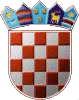 REPUBLIKA HRVATSKAKRAPINSKO – ZAGORSKA ŽUPANIJAOPĆINA VELIKO TRGOVIŠĆE				 OPĆINSKO VIJEĆE					KLASA:  024-01/22-01/34				UR.BROJ:  2140-30-01/03-22-02	                      Veliko Trgovišće,  15.12.2022. g.                                   	Na temelju članka 67. stavak 1. Zakona o komunalnom gospodarstvu  („Narodne novine“broj:68/18, 110/18. i 32/20. ) i članka 35. Statuta općine Veliko Trgovišće Statuta općine  Veliko Trgovišće ( „Službeni glasnik KZŽ“ broj: 23/09, 8/13, 6/18, 17/20, 8/21 i 30/21 – proč.tekst.), Općinsko vijeće općine Veliko Trgovišće  na  12.  sjednici održanoj  15. prosinca 2022. g.  donijelo jePROGRAM građenja objekata i uređaja komunalne infrastrukture  u Općini Veliko Trgovišće za 2023. godinuČlanak 1.	Ovim Programom određuje se gradnja objekata i uređaja komunalne infrastrukture na području Općine Veliko Trgovišće za 2023. godinu i to :1. građevine komunalne infrastrukture koje će se graditi radi uređenja neuređenih dijelova građevinskog područja2. građevine komunalne infrastrukture koje će se graditi u uređenim dijelovima građevinskog područja3. građevine komunalne infrastrukture koje će se graditi izvan građevinskog područja4. postojeće građevine komunalne infrastrukture koje će se rekonstruirati i način rekonstrukcije                                                                        Članak 2.	Građenje objekata i uređaja komunalne infrastrukture iz članka 1.ovog Programa financirat će se iz :  - komunalnog doprinosa u iznosu od:                 22.908,42 EUR- komunalne naknade u iznosu od:                    226.544,57 EUR- opći prihodi i primici u iznosu od:                 745.570,50 EUR- potpore građana u iznosu od:                           33.180,70 EUR- sredstva fondova EU:                                     126.352,12 EUR- kapitalna pomoć                                             972.193,99 EUR.Članak 3.	Ovaj program sadrži opis poslova s procjenom troškova projektiranja, revizije, građenja, provedbe stručnog nadzora građenja i provedbe vođenja projekata građenja komunalne infrastrukture s naznakom izvora njihova financiranja za gradnju pojedinih objekata i uređaja komunalne infrastrukture iz članka 1.ovog programa.U 2023. godini planira se: Članak 4.	Izmjene i dopune ovog programa usklađivat će se prema potrebama i interesima korisnika u skladu sa proračunskim mogućnostima.Za realizaciju radova iz ovog programa u Proračunu općine Veliko Trgovišće za 2023. godinu planiraju se ukupna sredstva u iznosu od  2.126.750,30 EUR.Članak 5.	Ovaj Program objavit će se u Službenom glasniku KZŽ, a stupa na snagu 01.01.2023.g.								PREDSJEDNICA OPĆINSKOG									    VIJEĆA								         Štefica Kukolja, ing.građ.Građevine komunalne infrastrukture koje će se graditi radi uređenja neuređenih dijelova građevinskog područjaGrađevine komunalne infrastrukture koje će se graditi radi uređenja neuređenih dijelova građevinskog područja1. 1. IZGRADNJA RECIKLAŽNOG DVORIŠTA4.247,13 EUR1.1.1 Izgradnja reciklažnog dvorišta2.654,46 EUR1.1.2. Postrojenja i oprema1.592,67 EURIzvor financiranja:sredstva fondova EU : 4.247,13 EUR1.2. IZGRADNJA JAVNIH POVRŠINA88.924,28 EUR1.2.1 Izgradnja javne zelene površine- park s tematskom stazom88.924,28 EUR1.2.1.1. Stručni nadzor     4.645,30 EUR1.2.1.2. Izgradnja 84.278,98 EURIzvor financiranja:kapitalna pomoć : 33.180,70 EURopći prihodi i primici: 55.743,58  EUR1.3.  IZGRADNJA GOSPODARSKE ZONE562.744,71 EUR1.3.1. Otkup zemljišta u gosp. zoni   66.361,40 EUR1.3.2. Otkup nekretnine za proširenje ceste u gosp. zoni75.652,00 EUR1.3.3. Projektna dokumentacija    75.652,00 EUR1.3.4. Izgradnja oborinske odvodnje132.722,81 EUR1.3.5. Asfaltiranje ceste u gosp.zoni132.722,81 EUR1.3.6. Izgradnja javne rasvjete  79.633,69 EURIzvor financiranja: - komunalna naknada:  100.000,00 EUR- opći prihodi i primici:  462.744,71 EURGrađevine komunalne infrastrukture koje će se graditi u uređenim dijelovima građevinskog područjaGrađevine komunalne infrastrukture koje će se graditi u uređenim dijelovima građevinskog područjaIZGRADNJA JAVNIH POVRŠINA                  100.869,34 EUR2.1.1. Izgradnja nogostupa 54.416,35 EUR2.1.1.1. Izgradnja nogostupa53.089,12 EUR2.1.1.2. Projektna dokumentacija1.327,23 EURIzvor financiranja: - opći prihodi i primici: 54.416,35 EUR2.1.2. Uređenje Trga Stjepana i Franje Tuđmana19.908,42 EUR2.1.2.1.Projektna dokumentacija 19.908,42 EURIzvor financiranja: - komunalni doprinos: 19.908,42 EUR2.1.3. Uređenje  Športskog centra Veliko Trgovišće26.544,57 EUR2.1.3.1. Projektna dokumentacija za Street work-out park2.654,46 EUR2.1.3.2. Uređenje Street work out park u sklopu vanjskih sportskih terena Veliko Trgovišće23.890,11 EURIzvor financiranja: - komunalna naknada: 26.544,57 EUR SANACIJA KLIZIŠTA 692.813,07 EUR2.2.1. Sanacija klizišta ( Klizišta u Velikoj Erpenji i Jezero Klanječko)92.905,97 EURStručni nadzor ( Klizišta u Velikoj Erpenji i Jezero Klanječko)29.199,02 EURIzvor financiranja: - sredstva EU: 122.104,99 EUR2.2.3. Sanacija klizišta uz NC570.708,08 EURIzvor financiranja: - kapitalna pomoć: 570.708,08 EUR IZGRADNJA JAVNE RASVJETE6.636,14 EUR2.3.1.Izgradnja javne rasvjete5.308,91 EUR2.3.2.Tehnička dokumentacija1.327,23 EURIzvor financiranja: - komunalni doprinos:  3.000,00 EUR- opći prihodi i primici: 3.636,14 EURGrađevine komunalne infrastrukture koje će se graditi izvan građevinskog područjaGrađevine komunalne infrastrukture koje će se graditi izvan građevinskog područja3.1.  UREĐENJE DJEČJEG IGRALIŠTA2.654,46 EUR3.1.1. Uređenje dječjeg igrališta2.654,46 EURIzvor financiranja:opći prihodi i primici: 2.654,46 EUR IZGRADNJA GROBLJA I INFRASTRUKTURNIH OBJEKATA NA GROBLJIMA39.816,84 EUR3.2.1. Izgradnja groblja Veliko Trgovišće 239.816,84 EURIzvor financiranja: - opći prihodi i primici :  39.816,84 EURIZGRADNJA BICIKLISTIČKE STAZE199.084,21 EURProjektna dokumentacija za biciklističku stazu 39.816,84 EURIzgradnja biciklističke staze159.267,37 EURIzvor financiranja:kapitalna pomoć: 169.221,00 EURopći prihodi i primici: 29.863,21 EURPostojeće građevine komunalne infrastrukture koje će se rekonstruirati i način rekonstrukcijePostojeće građevine komunalne infrastrukture koje će se rekonstruirati i način rekonstrukcije4.1. IZGRADNJA - MODERNIZACIJA I ASFALTIRANJE NERAZVRSTANIH CESTA229.875,91 EUR4.1.1. Izgradnja nerazvrstanih cesta :-Domahovo – odvojak Kahlina – cca 162 m2-Veliko Trgovišće: Ulica A.Mihanovića- cca 1110 m2-Veliko Trgovišće : Ul.Kralja Tomislava - cca 840 m2 -Klanječko Jezero: Klanječko Jezero – Sveti Juraj-cca 3270 m2-Vižovlje: Kralji-Pavlušci – cca 400 m2-Dubrovčan: Križnik - Koletić – cca 850 m2-Dubrovčan: Janđel– Meglić cca 270 m2 -Dubrovčan: Poljane cca 2600 m2- Dubrovčan – Bogović – cca 600 m2- Jalšje – spojna cesta Spomenik- Most – cca 1400 m2-Mrtvačnica Velika Erpenja – Vilanci -  cca 300 m2-Bezavina :  Posavci - cca 1000 m2204.393,12 EUR4.1.1.1. Kameni materijal i izrada podloge za asfaltiranje cesta26.544,56 EUR4.1.1.2. Asfaltiranje nerazvrstanih cesta172.539,65 EUR4.1.1.3.Sredstva za usluge nadzora    5.308,91 EUR4.1.2..Zemljište za proširenje ceste20.173,87 EUR4.1.3. .Dokumentacija potrebna za upis NC u zemljišne knjige2.654,46 EUR4.1.4. Tehnička dokumentacija za ceste2.654,46 EURIzvor financiranja: - potpora građana :        33.180,70 EUR- komunalna naknada:   100.000,00 EUR- opći prihodi i primici: 96.695,21 EURSANACIJA OŠTEĆENJA CESTA I MOSTA NASTALIH USLIJED POTRESA199.084,21 EURRadovi na sanaciji53.089,12 EURProjektna dokumentacija145.995,09 EURIzvor financiranja: - kapitalna pomoć :        199.084,21  EUR